Communication écrite 2 (6) Questionnaire Unité 6https://youtu.be/tz0-aX55fxoPage 110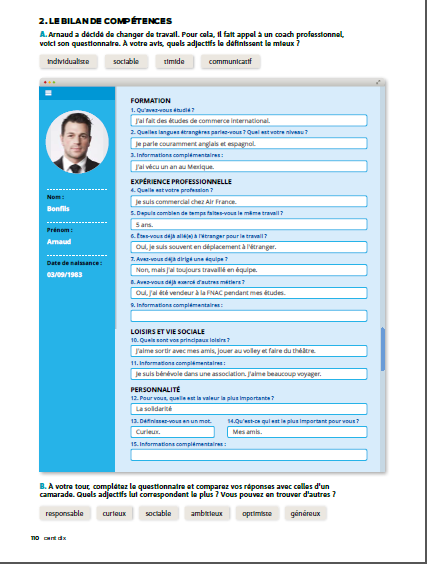 